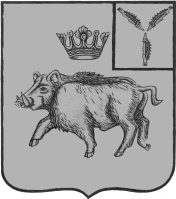 СОВЕТ ЦАРЕВЩИНСКОГО  МУНИЦИПАЛЬНОГО ОБРАЗОВАНИЯБАЛТАЙСКОГО МУНИЦИПАЛЬНОГО РАЙОНАСАРАТОВСКОЙ ОБЛАСТИЧетвертое заседание Совета четвертого созываРЕШЕНИЕот 04.12.2018  №  28        с. ЦаревщинаО внесении изменений в решение Совета Царевщинского  муниципального образования от 14.11.2017 № 224 «Об утверждении Правил аккредитации представителей средств массовой информации при Совете Царевщинского муниципальногообразования Балтайского муниципального района Саратовской области»Руководствуясь статьей 21 Устава Царевщинского муниципального образования Балтайского муниципального района Саратовской области, Совет Царевщинского муниципального образования Балтайского муниципального района Саратовской области РЕШИЛ:1.Внести в решение Совета Царевщинского муниципального образования от 14.11.2017  № 224 «Об утверждении Правил аккредитации представителей средств массовой информации при Совете Царевщинского муниципального образования Балтайского муниципального района Саратовской области»                          (с изменениями  от  17.08.2018 № 295)  следующее изменение:1.1. Приложение № 2 к решению изложить в новой редакции, согласно приложению.2.Настоящее решение вступает в силу со дня его обнародования.3. Контроль за исполнением настоящего решения возложить на постоянную комиссию Совета Царевщинского муниципального образования по вопросам местного самоуправленияГлава Царевщинскогомуниципального образования	                                Д.В.МорозовСостав комиссии по аккредитации представителей средств массовой информации при Совете Царевщинского муниципального образованияБалтайского муниципального района Саратовской областиПриложение к решению Совета  Царевщинского муниципального образования Балтайского муниципального района Саратовской областиот  04.12.2017 № 28Председатель комиссии:- Фадеев Александр Михайлович;Заместитель председателя комиссии:-Соколов  Павел  Михайлович;Секретарь комиссии:-  Орлова  Елена  Николаевна;Члены комиссии:-Исаков Юрий Сергеевич;Казаева Елена Анатольевна.- 